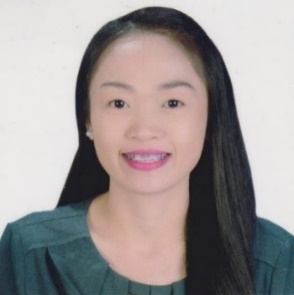 PRINCESS NOR ANILLAH DARIMBANG DIMANGADAPPurok 4-B Brgy 23-C Miniforest Quezon BoulevardDAVAO CITY, PHILIPPINES 8000Email: princessnoranillah@gmail.comContact: 09300694345/09973592619I am applying for any available positionOBJECTIVE:To secure a challenging position in a reputable organization to expand my Learning, Knowledge, and Skills.QUALIFICATION:Hard WorkingGoal-OrientedWORK EXPERIENCES:CASHIER/ENCODER Online Hiring CorporationLua Bldg, MacArthur Highway, Matina, Davao CityAUGUST 2020 – AUGUST 2022REGISTRAR STAFF                          1 Month experience                          As-Salihein Integrated School Foundation Inc. April 7, 2019 – May 12, 2019CASHEIR6Months of Experience PLAZA MALL at Rogan, Maharlika Taguig City May 16, 2019-November 2019                 EDUCATIONAL BACKGROUND:Degree:                Bachelor of Elementary Education (2019)Major in General EducationTertiary:               As-Salihein Integrated School Foundation Inc.Maliwanag, Tamparan Lanao Del SurHigh School:       Davao City National High School (2013)                               F.Torres Street Bajada, Davao CityElementary:        Jose P. Rizal Elementary School (2008)                               Suazo Street, Davao CityVocational:         MASCOM Computer Learning Centre (COMPUTER SYSTEMS SERVICING NC II)                              TECHNICAL EDUCATION AND SKILLS DEVELOPMENT AUTHORITY (TESDA)                               Lilod Saduc, Mapandi Street, Marawi CityMarch 10 - May 15 2017                              MASCOM Computer Learning Centre (OFFICE APPLICATION)                              TECHNICAL EDUCATION AND SKILLS DEVELOPMENT AUTHORITY (TESDA)                               Lilod Saduc, Mapandi Street, Marawi CityApril 15 - May 20 2017SKILLS:Oriented in Microsoft Office programs such as:Microsoft Office WordMicrosoft Office PowerPointMicrosoft Office PERSONAL DATA:Date of Birth:                               December 22, 1997Place of Birth:                              Lanao Del SurAge:                                               24Sex:                                                FemaleCivil Status:                                  Single Religion:                                       IslamNationality:                                  FilipinoHeight:                                          5’4Weight:                                         40I hereby certify that information is true and correct to the best of my knowledge and belief.                                                                                                                       PRINCESS NOR ANILLAH DARIMBANG DIMANGADAP	                                                                                                                                                APPLICANT